-CÓDIGO: PC067	                      -DESTINO: ISLA MARGARITA                        -TIPO DE PROGRAMA: SALIDAS CONFIRMADAS -AEROLINEA: CONVIASA                   -VIGENCIA: HASTA AGOTAR STOCK	    - FECHA DE VIAJE: 1 – 4 NOVIEMBREPUNTOS POR PASAJERO:   					    - ACTUALIZADO: 19 SEPTIEMBRE 2018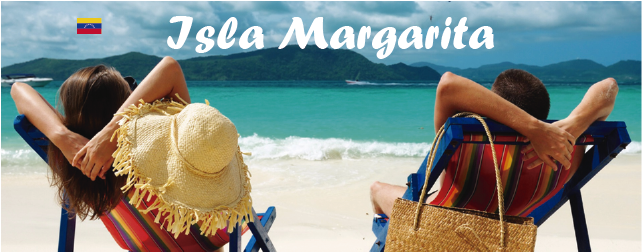 ISLA MARGARITA FERIADO NOVIEMBRE         		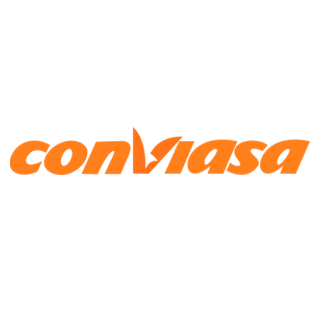 4 DIAS / 3 NOCHESINCLUYE:Boleto aéreo GYE – PMV – GYE vía CONVIASA (VUELO DIRECTO).Traslados aeropuerto - hotel – aeropuerto.03 (TRES) noches de alojamiento en hotel de su elección en Isla Margarita.SISTEMA ALL INCLUSIVE.Desayunos, almuerzos, cenas, snacks, selección de bebidas nacionales alcohólicas y no alcohólicas dentro de hoteles.Tour de compras centros comerciales Sambil y Costa AzulNUEVO: CITY TOUR COLONIAL CON CASTILLO PAMPATARFull Day Isla Coche: Catamarán, servicio de transporte hotel – muelle – isla – muelle – hotel, animación y música, toldos y sillas en la playaTasas e impuestos aéreos.IVA mayorista y de agencias.NO INCLUYE:Otros servicios no especificados en el programa.Seguro de viaje.Suplemento pasajero viajando solo (consultar).Gastos de índole personal.PRECIOS REGULARES POR PERSONA:POLÍTICAS DE CANCELACIÓN:Reserva sujeta a confirmación con hotel y operadores.Pago total 15 días antes de la salida de vuelo, posterior a esto se dará de baja la solicitud si no existe 100% de valor indicado.Pago total inmediato en caso que solicitud de reserva sea próximo a la fecha de viaje.POLÍTICAS DE PAGO:USD300 de abono para garantizar reservas. Pago completo 7 días después de generada la reserva.Consultar intereses para diferido con tarjetas.Vouchers de servicios serán generados una vez se pague la totalidad del programa.NOTAS IMPORTANTES: Comisión para la agencia USD30 por pasajero.TARIFA INFANTES SOLO IMPUESTOS USD 399.00 NETOS.No incluye almuerzo en tour de compras.Tarifas sujetas a cambios sin previo aviso.Hoteles sujetos a disponibilidad de cupos.Bono USD10 por persona solo adulto.HOTELESTarifas sujetas a cambios sin previo aviso. Precios solo en efectivo.	¡Gracias por preferirnos!SALIDASNOVIEMBRE1 – 4HOTELESFORMAS DE PAGOTPLDBLSGLCHD (6-12)SUNSOL ISLA CARIBEHab. PremiumREGULAR786792844701SUNSOL ISLA CARIBEHab. PremiumDESC. EFECTIVO739744794659HESPERIA PLAYA EL AGUAHab. PremiumREGULAR786786828701HESPERIA PLAYA EL AGUAHab. PremiumDESC. EFECTIVO739739779659HESPERIA ISLA MARGARITA / EDEN CLUB (SOLO ADT)Hab. Standard / Premium Plus (EDEN CLUB)REGULAR808808856712HESPERIA ISLA MARGARITA / EDEN CLUB (SOLO ADT)Hab. Standard / Premium Plus (EDEN CLUB)DESC. EFECTIVO759759804669